Муниципальное бюджетное дошкольное образовательное учреждение«Детский сад «Сказка» города НиколаевскаНиколаевского муниципального района Волгоградской областиУтвержденоЗаведующий МБДОУ «Сказка»_____________ Т.В.МеденцоваПросмотр мультфильма «Азбука безопасности»(2 младшая группа)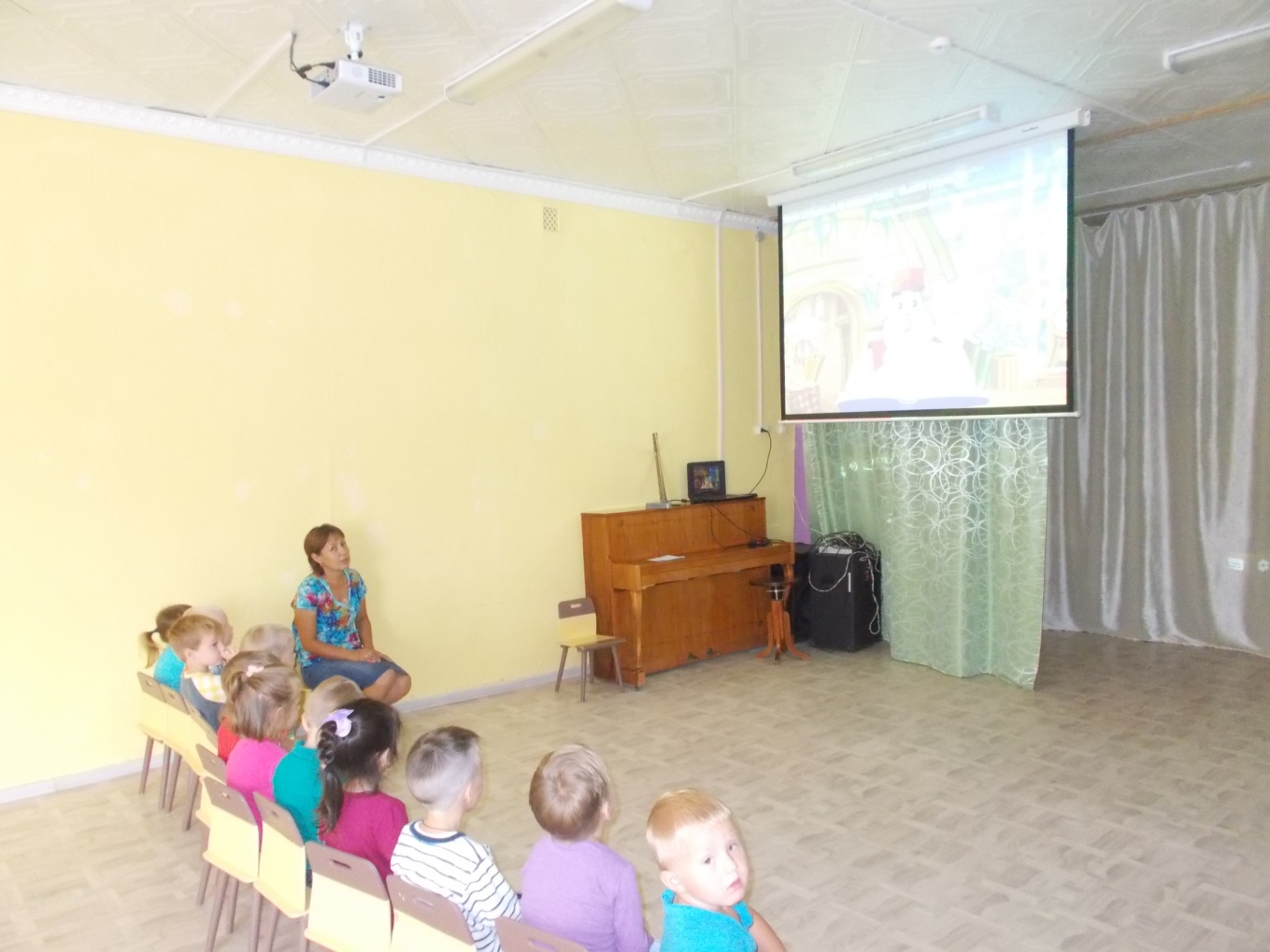 Подготовила:воспитатель 2 младшей группыАзербаева Л.В.август 2017 г